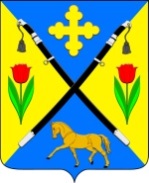 РОССИЙСКАЯ ФЕДЕРАЦИЯРОСТОВСКАЯ ОБЛАСТЬМУНИЦИПАЛЬНОЕ ОБРАЗОВАНИЕ «ЗИМОВНИКОВСКОЕ СЕЛЬСКОЕ ПОСЕЛЕНИЕ»СОБРАНИЕ ДЕПУТАТОВ ЗИМОВНИКОВСКОГО СЕЛЬСКОГО ПОСЕЛЕНИЯ                                                   РЕШЕНИЕ                         В соответствии с частью 8 статьи 37 Федерального закона от  06.10.2003 года № 131- ФЗ «Об общих принципах организации местного самоуправления в Российской Федерации», пункта 2 статьи 29 Устава муниципального образования «Зимовниковское сельское поселение», Нормативами штатной численности выборных должностных лиц местного самоуправления, осуществляющих свои полномочия на постоянной основе, и муниципальных  служащих в исполнительно - распорядительных органах муниципальных образований Ростовской области на 2017 - 2019 годы, утвержденными 22.06.2016 года на заседании Правительства Ростовской области с учетом перераспределений с 01.01.2017 года полномочий органов местного самоуправления муниципальных районов и сельских поселений, Собрание депутатов Зимовниковского сельского поселения                                                 РЕШИЛО:        1.Утвердить структуру Администрации Зимовниковского сельского поселения согласно приложению.2.Признать утратившим силу решение Собрания депутатов Зимовниковского сельского поселения от 28.12.2016 года № 29 «Об утверждении структуры администрации Зимовниковского сельского поселения».       3. Настоящее решение вступает в силу с 01.05.2018 года.  Председатель Собрания депутатов- глава Зимовниковского сельского поселения                                    А.Е. Кадин                           п.Зимовники 27 апреля 2018 года                  № 67Об утверждении структуры Администрации Зимовниковского сельского поселенияПринято    Собранием депутатовЗимовниковского сельского поселения                                  27.04.2018  